Środa 20.05.2020r. Temat kompleksowy : Nasi rodzice1.   Dziś zapraszam Wszystkie Skrzaty  do rodzinnego pieczenia– „Pizza dla mamy i taty.  http://grydladzieci.edu.pl/zadbany_zakatek/gry_kulinarne/domowa_pizza.html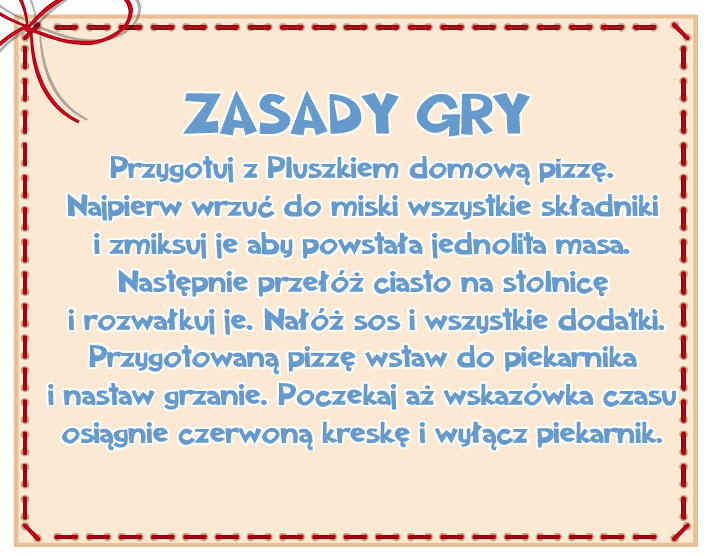 2. Połącz ze sobą takie same rodziny. W której rodzinie nie ma dzieci? - Jeśli już wiesz dorysuj tej  
    rodzinie dzieci - Olka i Adę.  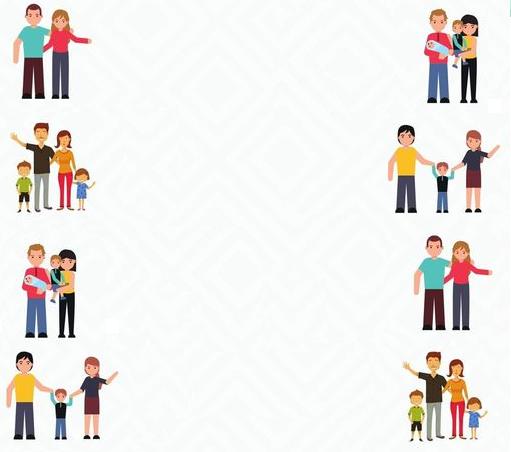 3. 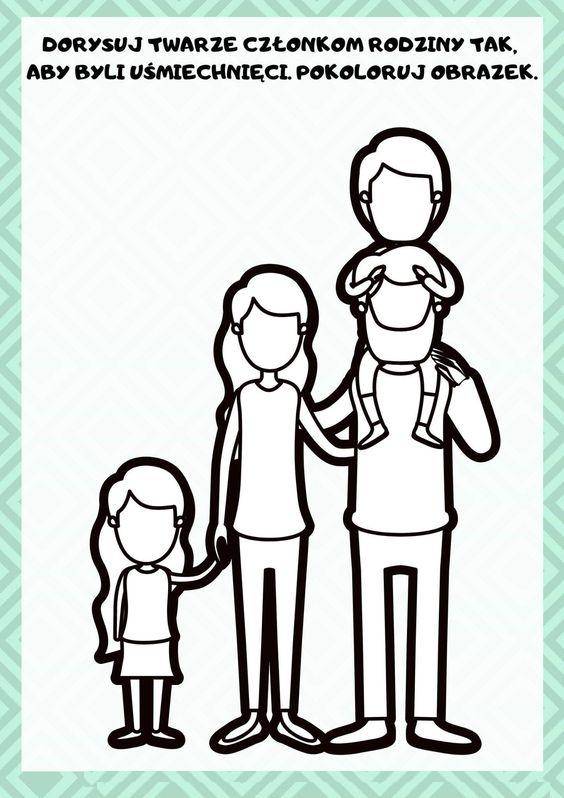 